Home Learning for Q3: Week beginning - 1.06.2020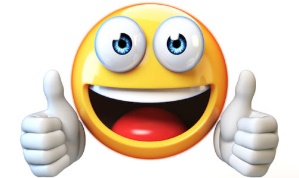 Three cheers for everyone in Q3 for all their hard work!!Thank you to all the families for their support!!What would you like to do this week?........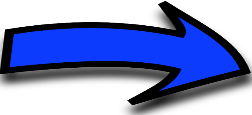          CHOOSE FROMEnglish: OnlineClick on Literacy Shed box and watch the short story. After, return to Literacy shed and download the Activity Pack and choose any activities you can do on easily on paper.https://www.literacyshedplus.com/en-gb/resource/once-in-a-lifetime-ks1-activity-packTongue Twisters - https://www.funenglishgames.com/funstuff/tonguetwisters.html3. Jokes - https://www.funenglishgames.com/funstuff/jokes/animals.html4. Riddles - https://www.funenglishgames.com/funstuff/funnyriddles.html5. Continue with Phonics games - username is march 20, password is home  https://www.phonicsplay.co.uk/Maths: OnlineMultiplication game - http://www.mathgametime.com/games/grand-prix-multiplicationCalculation game - http://www.mathgametime.com/games/quick-math_1 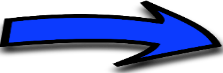 Science: Online1.   Magnet game - http://www.mathgametime.com/games/magnetsGeography: OnlineCountries and Capital Cities game - http://www.mathgametime.com/games/country-toad-countries-capitalsActivities: Offline Practise singing a song. Can you sing it to us when we video call you?Practise a new dance. Can you show us when we video call you?Still life drawing or painting. Choose from a fruit, flower or plant.Make a ‘Thank you’ card for staff at your local hospital and post it.Using recycled material, design and build anything you want.Nasreen says Q3 are shining stars!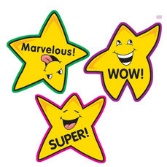 Stay safe and be happy!